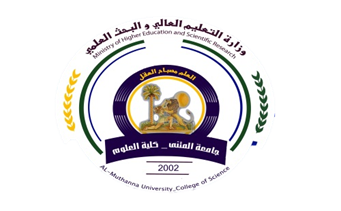 Teaching plan for the semester form ITeaching plan for the semester form I    Instructor Signature:					Head of Dept. Signature:    Ashwaq Eyad   Kadhim                                                        Asst. Prof. Dr Laith Abd AlhussnCourse InstructorAshwaq Eyad KadhimAshwaq Eyad KadhimAshwaq Eyad KadhimAshwaq Eyad KadhimAshwaq Eyad KadhimE_mailAshwaq.alaakol@gmail.comAshwaq.alaakol@gmail.comAshwaq.alaakol@gmail.comAshwaq.alaakol@gmail.comAshwaq.alaakol@gmail.comTitleComputer  Computer  Computer  Computer  Computer  Course CoordinatorFirst semester First semester First semester First semester First semester Course ObjectiveIntroduce students to deal with basic information of the computer and all the versions of the system Introduce students to deal with basic information of the computer and all the versions of the system Introduce students to deal with basic information of the computer and all the versions of the system Introduce students to deal with basic information of the computer and all the versions of the system Introduce students to deal with basic information of the computer and all the versions of the system Course DescriptionTextbookReferencesCourse AssessmentTerm TestsLaboratoryQuizzesExamsFinal ExamCourse Assessment40%0%15%25%60%General NotesWeekDateTopics CoveredLab. Experiment AssignmentsNotes112/11Computer parts, Programs 216/11Laptop + quiz323/11memories+ quiz430/11The operating  systems + quiz57/12 Windows system+ quiz614/12 Compering between the operating system+ quiz721/12Icons , files and folders+ quiz828/12The control panel94/1Help and some of fames cases  101112131415